Getting to Know You -Grade 2nd Full Name: Jackie WilliamsBirthday: September 8Favorite Color:  Blue/PinkFavorite Kind of Animal:  turtleFavorite Teacher supplies:  erasers for students’ pencilsFavorite Sweet Snack:  Peanut M&M’s Favorite Crunchy Snack:  White Cheddar Skinny Pop PopcornFavorite Drink/Drinks: Coke/Coke Zero-mixedFavorite Fast Food Restaurant: Costa VidaFavorite Sit Down Restaurant:  Houlihan'sFavorite Sports Teams:  RoyalsFavorite Authors:  too many to list Favorite Places to shop:  Walmart/TargetHobbies:  Church Youth Group/National ParksCandles/Flowers:  no candles/ only artificial flowersFavorite Scent/Lotion:  vanillaAllergies:  SeasonalAnything you’d like us to know about you?  I love teaching 2nd Grade!questions: contact Kimberly Ehlers kim.ehlers07@gmail.com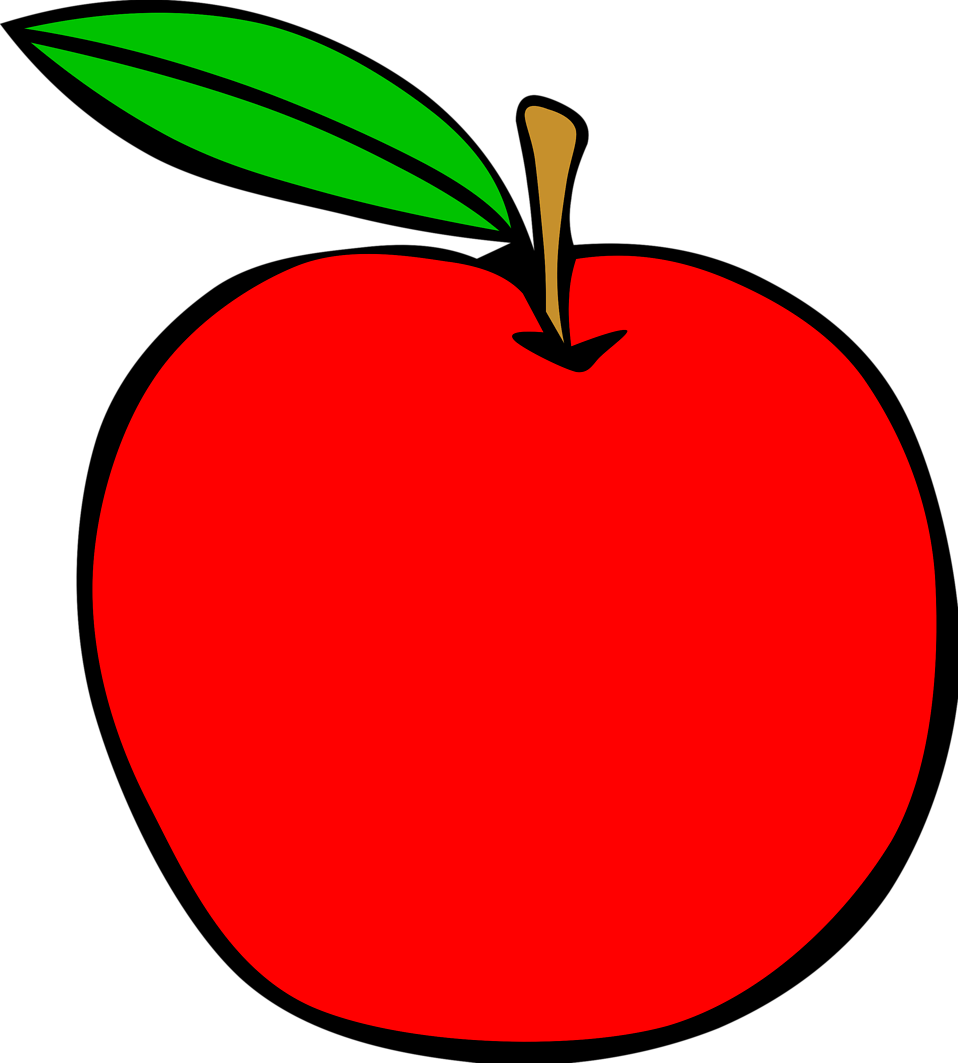 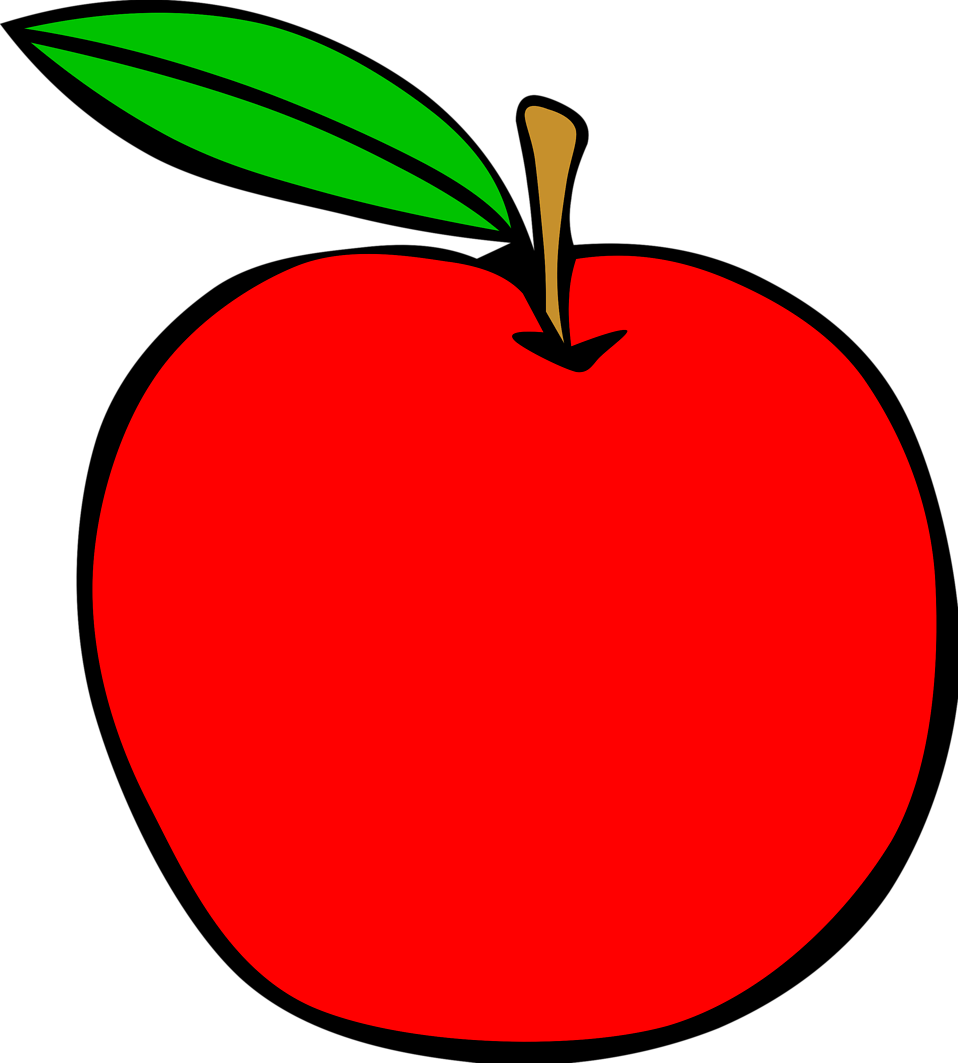 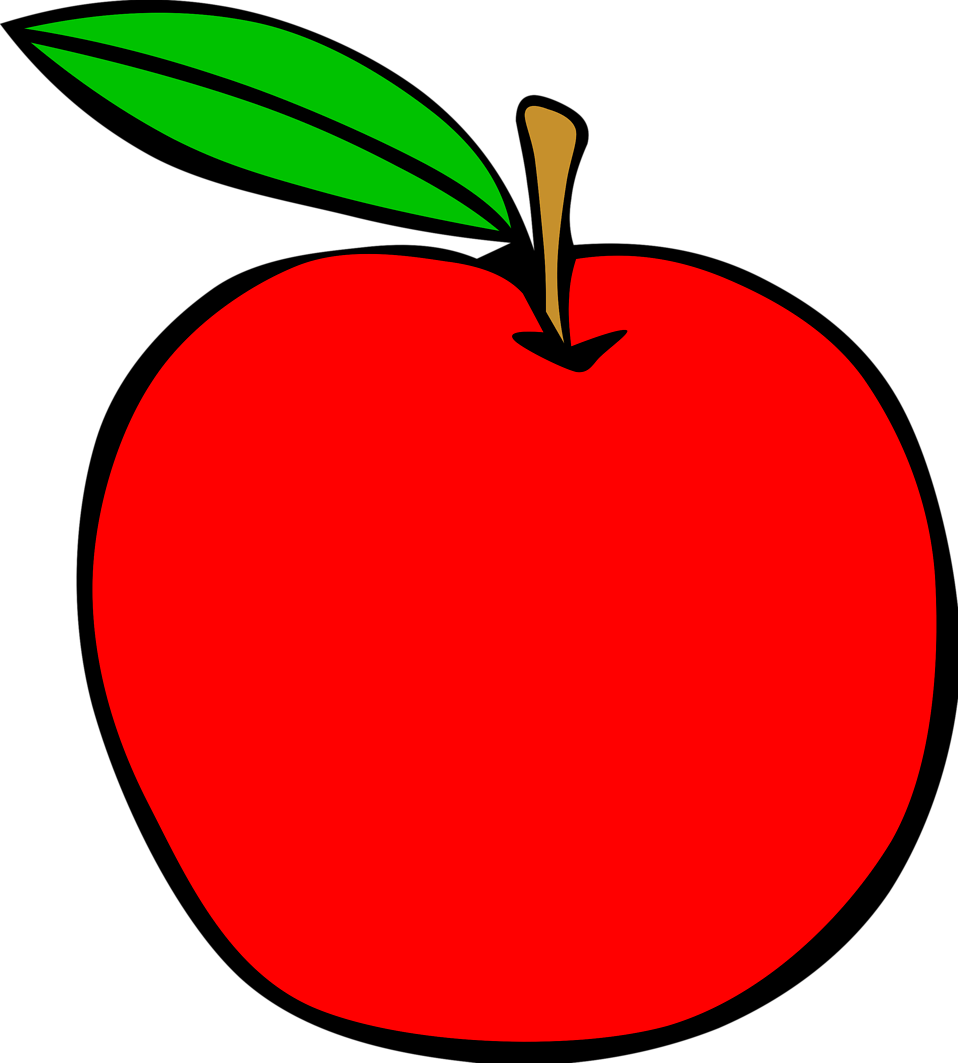 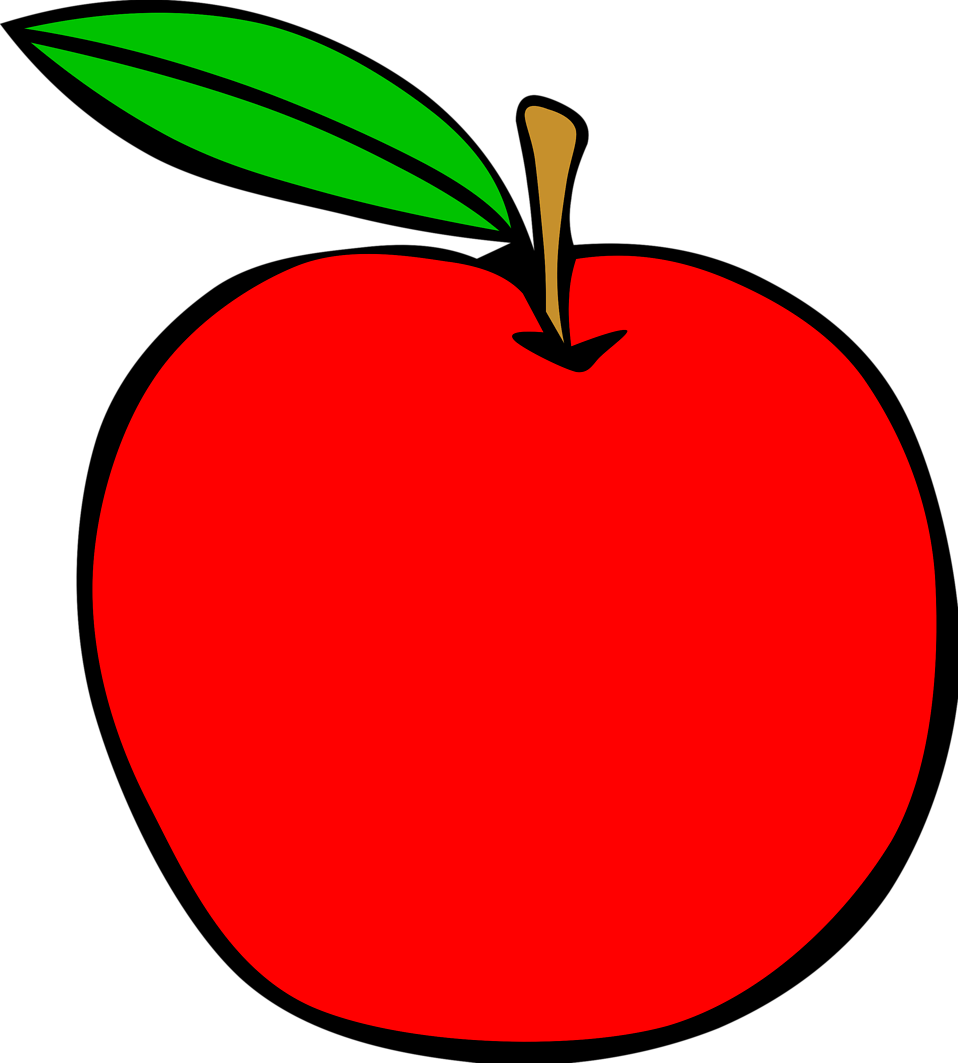 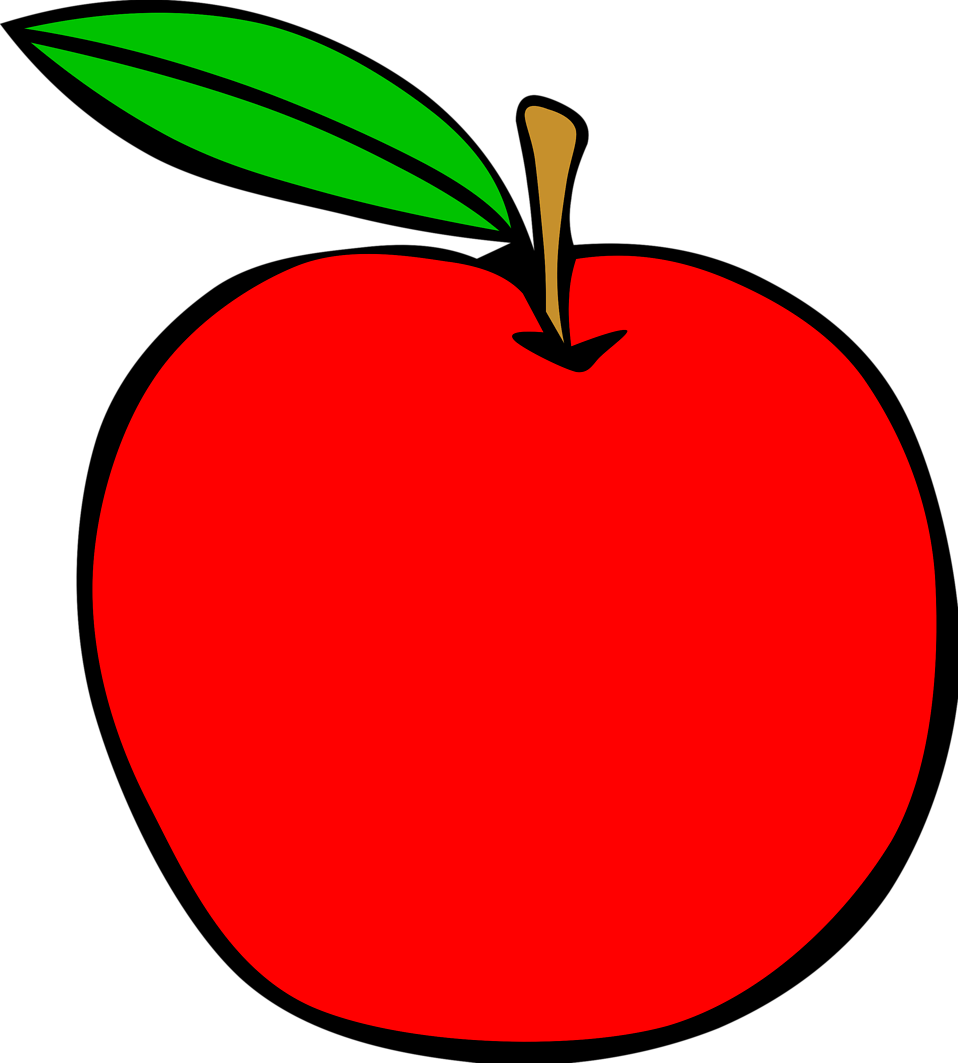 